Конспект открытого занятия во второй младшей группе «Пасха»Цель: познакомить детей с традициями празднования Пасхи.Задачи:1. Рассказать почему  празднуется  праздник Пасхи.                                                     2. Почему  в этот праздник красятся яйца.3. Развивать мелкую моторику , воображение.4. Развивать речь и мышление.Ход занятияЗвучит музыка, дети сидят на стульчиках.Вошли сели на стульчикиВоспитатель.      Ребята какое у нас сейчас время года (ответ детей)                                 Стихотворения про Весну (рассказывают дети)Давайте позовём Весну споём про неё песню. ДЕТИ ПОЮТ ПЕСНЮ                                                                                                                        Входит Весна- Сегодня я пришла к вам в образе Весны, посмотрите какой у меня венок! Я пришла не с пустыми руками, а принесла один из весенних праздников.- Какие весенние праздники вы знаете?- А я расскажу вам ещё про один весенний праздник  пасха .Презентация!- Перед Пасхой отмечают весенний праздник вербное воскресение.Верба – это здоровье сила и красота. Кого коснется верба в праздник тот и будет здоровым сильным и красивым.   Давайте – ка я вас вербой  коснусь, что бы вы здоровыми были!У вербы цветочки-Пушистые комочкиПо весне она цвететПраздник Пасхи к нам зовет. Всю неделю люди готовятся к празднику Пасхи.- Чтобы встретить  этот праздник, люди пекут куличи и красят яйца.Пасху еще называют ПАСХА КРАСНАЯ, т. е. красивая В день Пасхи принято дарить друг другу крашеные яички, угощаться пасхальными куличами.-Яичко стало символом новой жизни, возрождения на Пасху.-Почему символом новой жизни стало яичко?- Из яичка появляется новая жизнь, из него вылупляется цыпленок.              - Природа оживает, просыпается ото сна, когда приходит весна и наступает праздник Пасхи.Дети рассказывают стихи о празднике Пасха.Чудо! Пасха наступила,Радость людям подарила.Маме говорю, любя:— Пусть Господь хранит тебя!**Красим яйца яркой краской,К празднику Христовой Пасхи,Дружно испекли в печиКексы, булки, куличи! Воспитатель показывает сюжетную картину и задаёт вопросы  детям.-Чем заняты дети на картинке? (Дети играют с яичком)Верно,в  этот день дети играли с яичками, катали их на месте, с горок, играли в битки. В игры с яйцами любили играть не только дети, но взрослыеВесна:- А вы сегодня хотите поиграть и повеселится? (да)Тогда я приглашаю Вас отправится в необычное весеннее путешествие. Будем вместе Пасху встречать, ведь говорят, на Пасху происходят чудеса…Сюрпризный моментФонограмма. Заходит курица (переодетый ребёнок старшей группы) в руках у неё корзина в ней большое яйцо. Воспитатель спрашивает Кто это, и что у неё в руках (ответ детей)Правильно это курица, давайте поиграем с ней в очень интересную игру.Игра яичко! Под музыку передаем яичко по кругу, когда мелодия заканчивается, тот, у кого яичко выходит в круг и танцует.Понравилась вам игра? Молодцы быстро научились играть с яичком.Воспитатель:- Ребята кажется в корзине еще что то есть. Что это? (Яички)-Какие? (пасхальные)- Давайте рассмотрим их, они одинаковые? (разные)-Правильно, потому что их раскрашивали разными способами.- Посмотрите на это яичко (крашенка) яичко одного цвета называют крашенка, потому что его покрасили одним цветом! (Попросить нескольких детей показать крашенку)- А это писанка, потому что яичко расписали разными красками (попросить детей повторить)Весна: Ребята давайте сейчас сядем с вами за столы и превратим наши яички крашенки в писанки.   Показать детям корзинку с яйцами                                                                                                                                        Дети: Как? Да очень просто с помощью украшения для яичек. Мы приклеим их на яички крашенки, и у нас получиться очень красивые яички, которые называются писанки .И так превращаем наши крашенки в писанки.Музыка фоновая.Воспитатель Теперь полюбуемся нашими яичками, красивые они получились? (да.)Весна Ребятки, ваши яички, которые вы сейчас украсили своими руками, принесут счастье и радость, тому, кому вы их подарите. (Подарить родителям).Воспитатель Сейчас мы  наши крашенки подарим нашим близким и гостям.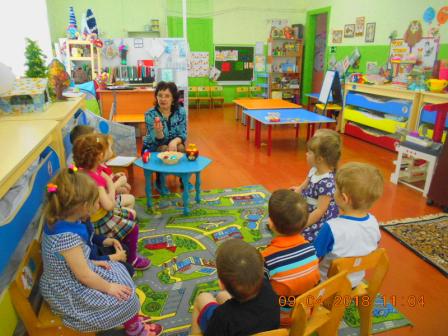 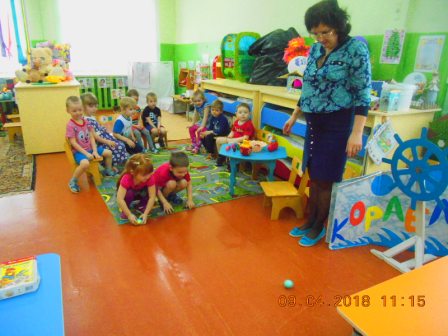 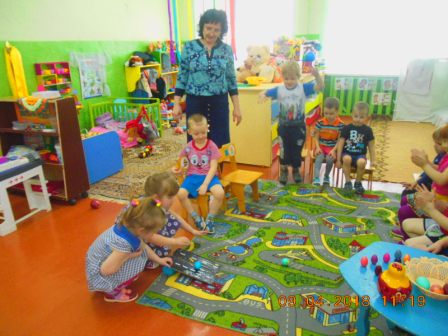 